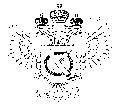 «Федеральная кадастровая палата Федеральной службы государственной регистрации, кадастра и картографии» по Уральскому федеральному округу(Филиал ФГБУ «ФКП Росреестра» по УФО)г. Ханты-Мансийск,	   									       Ведущий инженер ул. Мира, 27					                          		     отдела контроля и анализа деятельности    									                                                     Кургак Н.В.						                                                                                    8(3467) 960-444 доб.2010                                                                                                                                                                                     e-mail: Press86@ural.kadastr.ru
Пресс-релиз01.02.2019Сделки с недвижимостью, подлежащиеобязательному нотариальному удостоверениюВ соответствии с законодательством (п.2 ст.163 ГК РФ) ряд сделок с недвижимым имуществом требует обязательного нотариального удостоверения. Кадастровая палата напоминает, последствием несоблюдения нотариальной формы будет являться отсутствие правовых последствий ее заключения.Нотариальное удостоверение сделок с недвижимостью обязательно в случаях:-по отчуждению долей в праве общей собственности на недвижимое имущество, в том числе при отчуждении всеми участниками долевой собственности своих долей по одной сделке;-сделки, связанной с распоряжением недвижимым имуществом на условиях опеки, а также по отчуждению недвижимости, принадлежащей несовершеннолетнему гражданину или гражданину, признанному ограниченно дееспособным;-сделки с объектом недвижимости, если заявление и документы на регистрацию этой сделки или на ее основании на регистрацию права, ограничения или обременения права представляются почтовым отправлением.Нотариальному удостоверению подлежат доверенности:-на представление заявления и документов на кадастровый учет, регистрацию прав и на совершение сделок, требующих нотариальной формы;-на распоряжение зарегистрированными в государственных реестрах правами;-на совершение представителем подлежащей регистрации сделки с объектом недвижимого имущества или сделки, на основании которой подлежит регистрации право, ограничение или обременение права на объект недвижимости, заявление о регистрации которых представляется почтовым отправлением.Также, нотариального удостоверения требуют договоры уступки требования и перевода долга по нотариально удостоверенной сделке и соглашение об изменении и расторжении нотариально удостоверенного договора._____________________________________________________________________________При использовании материала просим сообщить о дате и месте публикации на адрес электронной почты Press86@ural.kadastr.ru или по телефону 8(3467) 960-444 доб.2010. Благодарим за сотрудничество.